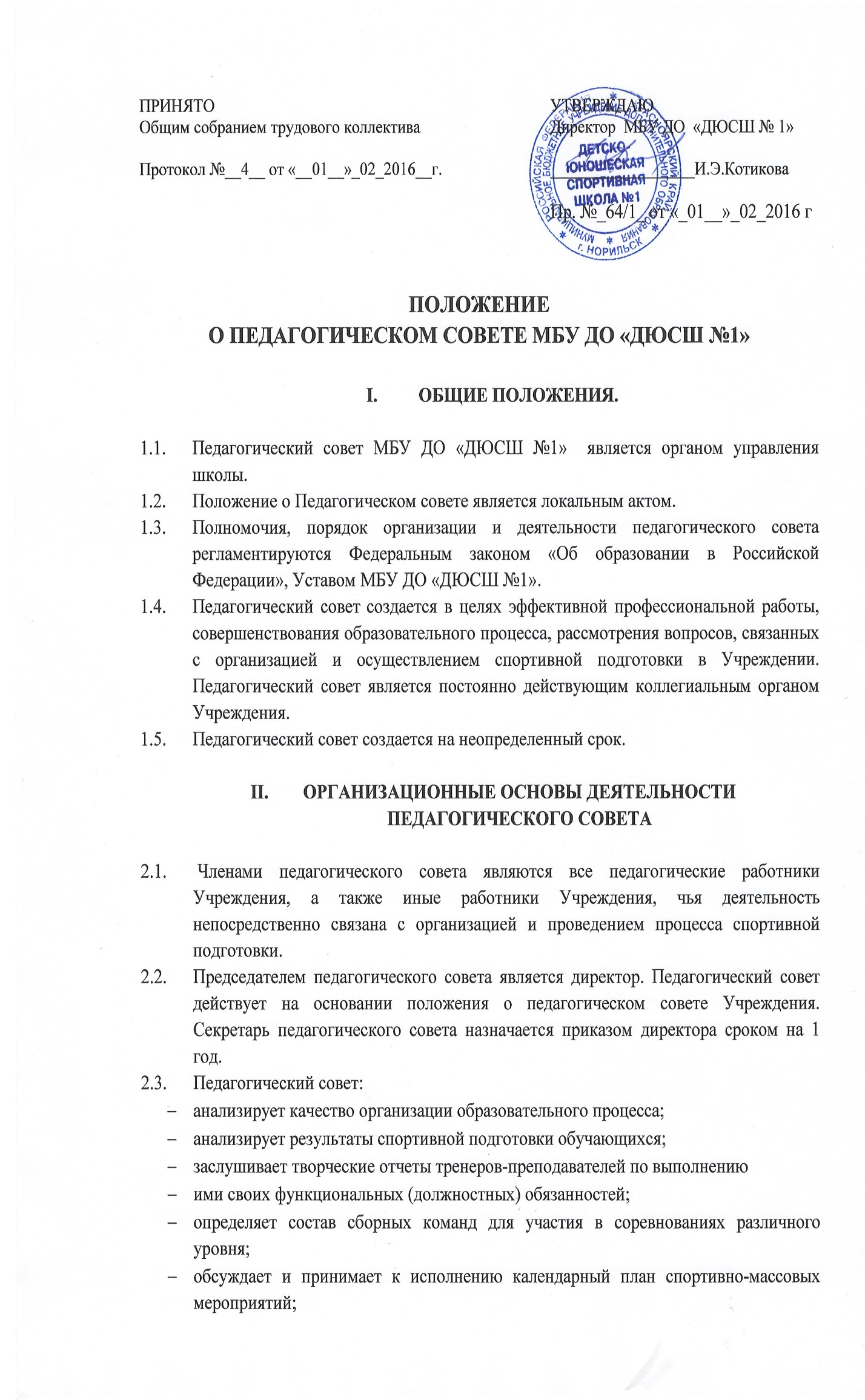 разрабатывает программы проведения спортивно-массовых мероприятий;проводит мероприятия по повышению квалификации педагогического коллектива, открытые занятия, взаимопосещения учебно-тренировочных занятий;решает организационные вопросы образовательного процесса: по набору, отбору и переводу обучающихся в следующий год обучения; по проведению медицинских осмотров и диспансеризации обучающихся; по ведению учебной и отчетной документации отделения и тренеров-преподавателей; по организации спортивно-оздоровительных лагерей; по соблюдению техники безопасности тренировочных занятий; по подготовке аттестационных и тарификационных материалов педагогического коллектива. Решения педагогического совета по вопросам, входящим в его компетенцию, правомочны, если на заседании присутствуют не менее половины его членов. Решения принимаются простым большинством голосов, оформляются в форме протоколов и являются обязательными для выполнения всеми работниками и обучающимися. Протоколы хранятся в Учреждении постоянно.Педагогический совет проводится не реже двух раз в год. При необходимости может быть проведен внеочередной педагогический совет.ПОЛНОМОЧИЯ ПЕДАГОГИЧЕСКОГО СОВЕТАВ исключительном ведении педагогического совета находятся:- рассмотрение и утверждение образовательных программрассмотрение и утверждение локальных актов Учреждения, касающихся учебно-тренировочного процесса ;вопросы перевода учащихся из спортивно-оздоровительных групп, в группы начальной подготовки, учебно-тренировочных групп другого года обучения;создание в школе методических объединений, секций, групп, аттестационных комиссий;рассмотрение внутри Учреждения распорядка школы.К полномочиям педагогического совета относятся:проведение опытно-экспериментальной работы, изучение и распространение опыта работы лучших тренеров-преподавателей по видам спорта;рассмотрение вопросов организации различных форм обучения учащихся;рассмотрение вопросов повышения квалификации, аттестации тренеров;обсуждение результатов работы педагогического коллектива;определение стратегии воспитательной работы в школе;рассмотрение при необходимости локальных и правовых актов;РЕШЕНИЯ ПЕДАГОГИЧЕСКОГО СОВЕТАПо вопросам, вносимым на заседание педагогического совета, принимаются решения открытым голосованием.Решение педагогического совета по принятию учебного плана, рассмотрению вопросов о переводе учащихся по окончании учебного года из группы в группу, принятие плана работы школы на учебный год, рассмотрению локальных правовых актов считаются принятыми, если за них проголосовало не менее 2/3 от общего числа членов педсовета.По другим вопросам, неуказанным в п.4.2, решения педсовета считаются принятыми, если за них проголосовало более половины от числа членов педсовета.Решения об утверждении повестки дня и по процедурным вопросам принимаются простым большинством голосов членов педагогического совета, присутствующих на заседании педагогического совета.В случае, если при голосовании голоса разделились поровну, голос председательствующего на заседании (директор или его заместитель) является решающим.Право вносить проекты решений на заседании педагогического совета принадлежит директору Учреждения, его заместителям, членам педагогического совета.Проекты решений, исходящие от иных организаций, общественных объединений, родителей, законных представителей учащихся, могут быть внесены на заседание педсовета после предварительного согласования с директором Учреждения и последующим утверждением повестки дня на заседание педагогического совета.Необходимым условием внесения проекта решения на педагогический совет является представление инициатором:текста проекта решения, согласованного со всеми заинтересованными службами иорганизациями;обоснования необходимости его принятия;в случае внесения проекта решения, реализация которого потребует дополнительныхматериальных и других затрат, финансово-экономического обоснования и согласования с вышестоящим органом;копии ранее принятых решений, если в проекте предлагается внести в них дополнения, изменения или отменить их.Проекты решений, представляемые на педагогический совет, должны иметь чётко сформулированные цели и задачи, определять сроки реализации намеченного, лиц, ответственных за исполнение и осуществление контроля, соответствовать требованиям законодательства, тщательно редактироваться.В тексте проекта решения должны быть включены следующие положения:о сроках и порядке вступления решений в силу;об отмене, изменениях ранее принятых решений в связи с принятием последнего;предложение директору о приведении в соответствие с вновь принимаемыми решениями приказов по Учреждению, изданных ранее по данному вопросу.Если при представлении проекта решения не будут соблюдены требования, указанные в данном пункте, проект может быть возвращён инициатору на доработку.КОНТРОЛЬНЫЕ ФУНКЦИИПедагогический совет представляет контрольные функции по исполнению принятых им решений, заслушивает информацию, отчёты ответственных лиц за исполнением этих решений.ЗАСЕДАНИЯ ПЕДАГОГИЧЕСКОГО СОВЕТАОрганизационной формой работы педагогического совета являются заседания, созываемые директором Учреждения.Педагогический совет правомочен проводить свои заседания при присутствии на них не менее 2/3 членов.Деятельность педсовета организуется в соответствии с планом работы на учебный год и утверждается на очередном заседании педагогического совета.Внеочередные заседания педагогического совета созываются директором Учреждения по собственной инициативе или по предложению не менее 1/3 членов педагогического совета. Предложения о созыве внеочередного заседания подаются директору в письменном виде с указанием предлагаемых для рассмотрения вопросов и обоснованием необходимости внеочередного заседания.На заседании педагогического совета с учетом целесообразности могут присутствовать обучающиеся, их родители (законные представители) и иные приглашенные лица.ПРОТОКОЛ ЗАСЕДАНИЯ ПЕДАГОГИЧЕСКОГО СОВЕТАПротокол педагогического совета ведёт по поручению директора Учреждения секретарь.Протокол заседания  оформляется в течение 7 дней после заседания и подписывается директором Учреждения.ГЛАСНОСТЬ ПРИ РАБОТЕ ПЕДАГОГИЧЕСКОГО СОВЕТАЗаседания педагогического совета проводятся гласно и носят открытый характер. Педагогический совет может в отдельных случаях принять решение о проведении закрытого заседания 2/3 голосов от числа членов педагогического совета. До учащихся и их родителей необходимая информация доводится тренерами-преподавателями в своих группах.ВНЕСЕНИЕ ИЗМЕНЕНИЙ И ДОПОЛНЕНИЙ В ПОЛОЖЕНИЕ О ПЕДАГОГИЧЕСКОМ  СОВЕТЕИзменения и дополнения в положение о педагогическом совете вносятся в соответствии с   требованиями Устава Учреждения.